In der vorliegenden Gefahrenstoff-Liste werden alle Stoffe erfasst, die ein Gefahrensymbol aufweisen.1) Putzmittelschrank mit AuslaufwanneBildProdukt HandelsnameArbeitsbereichLagermengeLagerortBezugsquelleGefahrensymboleGefahrensymbole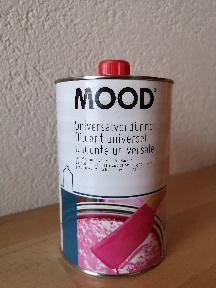 UniversalverdünnerReinigungMax 10 ltGebinde 1 ltPutzraum KGH UG 1)Jumbo Grossmarkt Dietlikon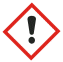 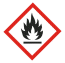 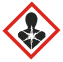 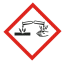 Gesundheitsschädliche und reizende StoffeEntzündbare StoffeGefahr für die GesundheitStoffe mit ÄtzwirkungLink Sicherheitsdatenblatt:Link Sicherheitsdatenblatt:...\GG_Formblaetter\Sicherheitsdatenblatt_20160629_4004014730706_DE.pdf...\GG_Formblaetter\Sicherheitsdatenblatt_20160629_4004014730706_DE.pdf...\GG_Formblaetter\Sicherheitsdatenblatt_20160629_4004014730706_DE.pdf...\GG_Formblaetter\Sicherheitsdatenblatt_20160629_4004014730706_DE.pdf...\GG_Formblaetter\Sicherheitsdatenblatt_20160629_4004014730706_DE.pdf...\GG_Formblaetter\Sicherheitsdatenblatt_20160629_4004014730706_DE.pdf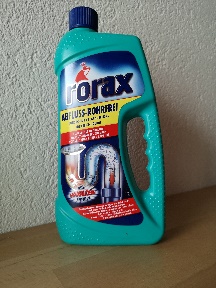 RoraxAbfluss-RohrfreiSanitäranlagenJe Lagerort 
Max 5 ltGebinde 1 ltPutzraum KirchePutzraum KGH UGOBI BaumarktVolketswil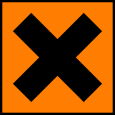 Xi Reizende StoffeLink Sicherheitsdatenblatt:Link Sicherheitsdatenblatt:..\GG_Formblaetter\Sicherheitsdatenblatt_rorax_2017_100568_66599062_SDB_CH_DE.pdf..\GG_Formblaetter\Sicherheitsdatenblatt_rorax_2017_100568_66599062_SDB_CH_DE.pdf..\GG_Formblaetter\Sicherheitsdatenblatt_rorax_2017_100568_66599062_SDB_CH_DE.pdf..\GG_Formblaetter\Sicherheitsdatenblatt_rorax_2017_100568_66599062_SDB_CH_DE.pdf..\GG_Formblaetter\Sicherheitsdatenblatt_rorax_2017_100568_66599062_SDB_CH_DE.pdf..\GG_Formblaetter\Sicherheitsdatenblatt_rorax_2017_100568_66599062_SDB_CH_DE.pdf